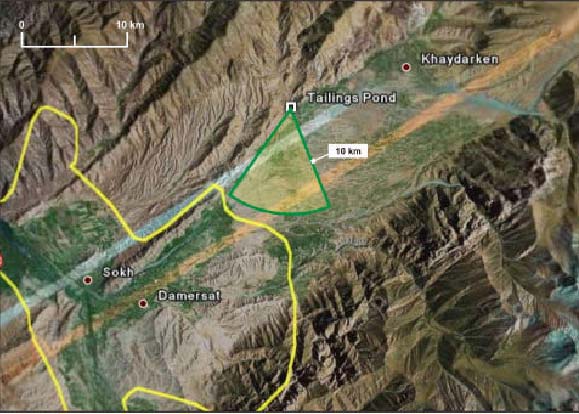 DDT Risks, Kochkor (Kyrgyzstan)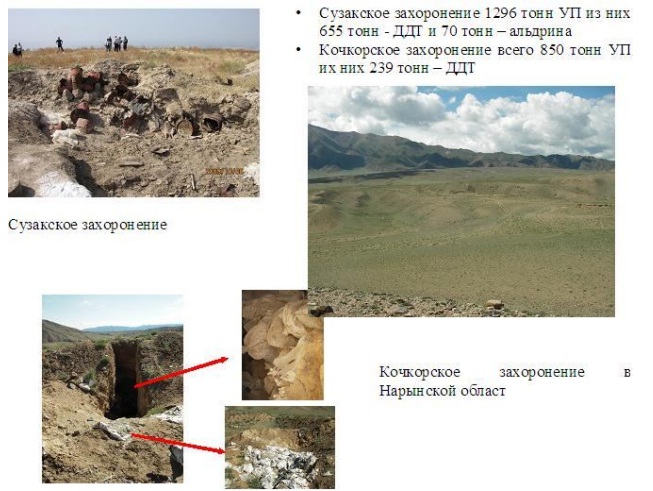 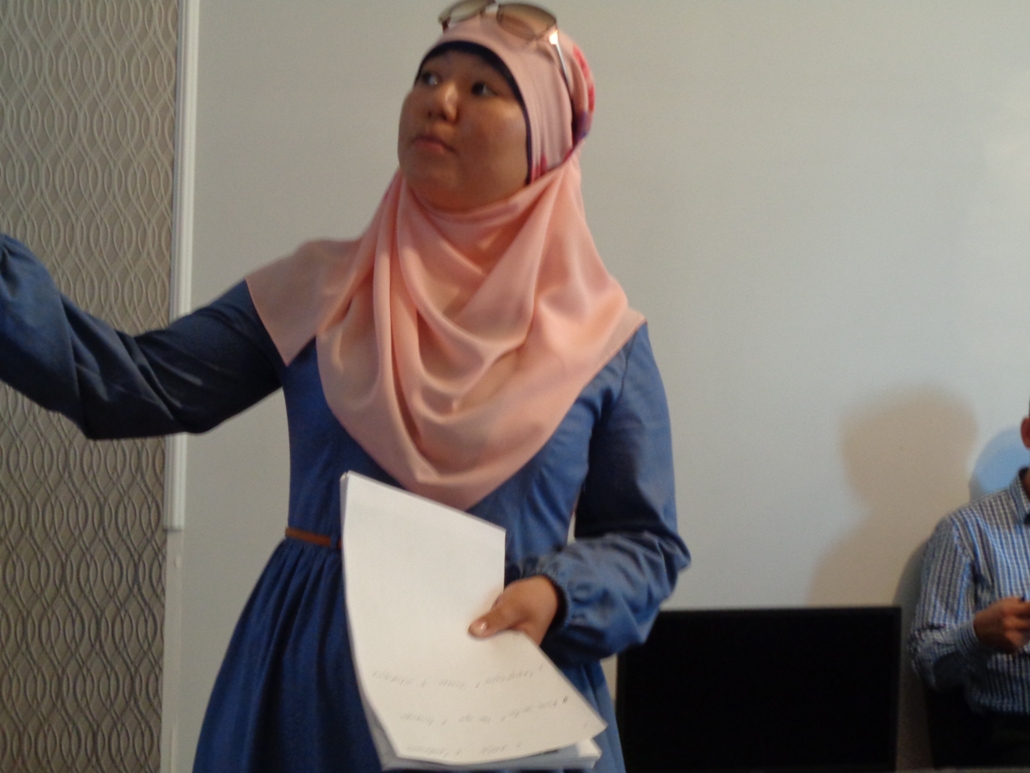 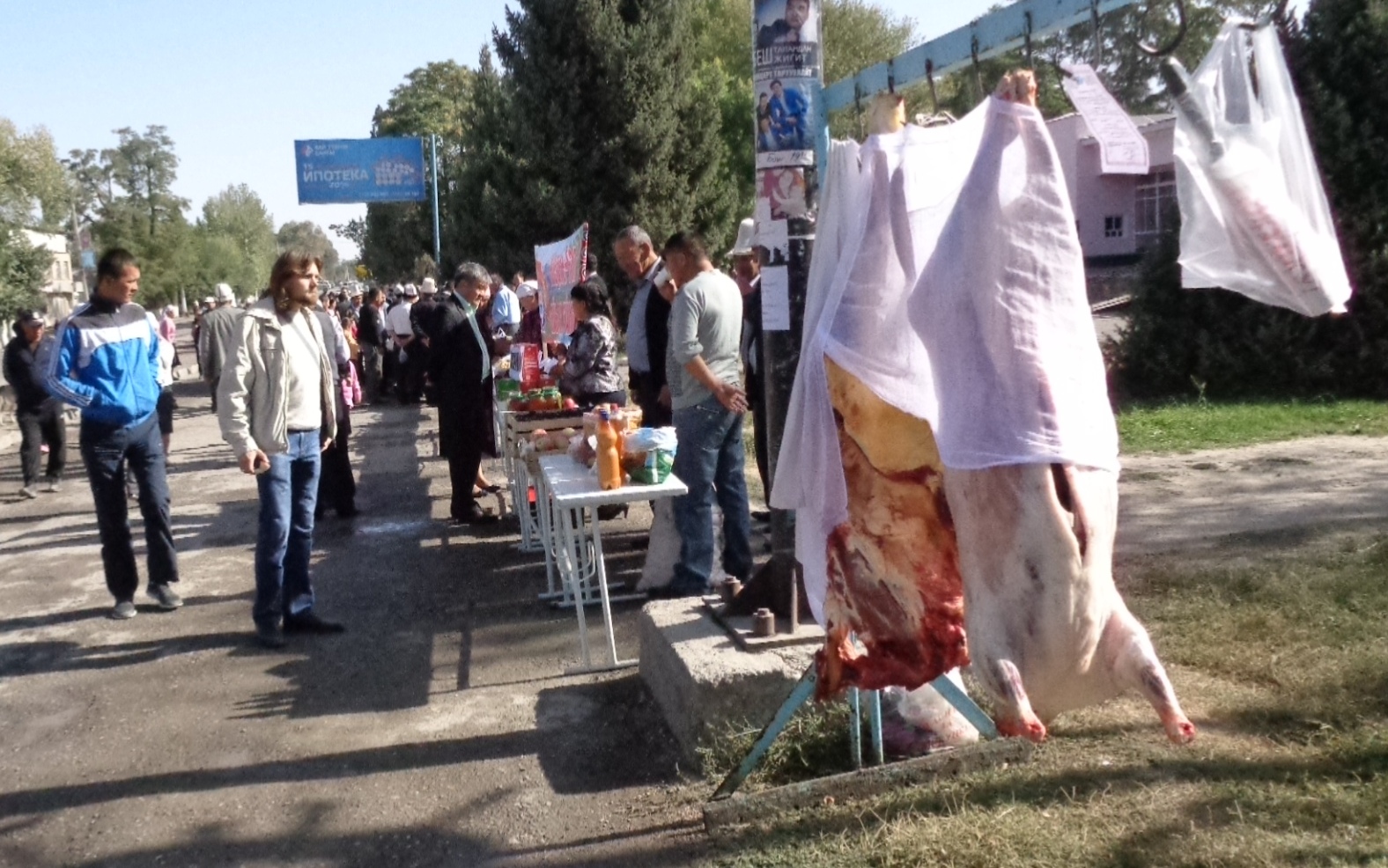 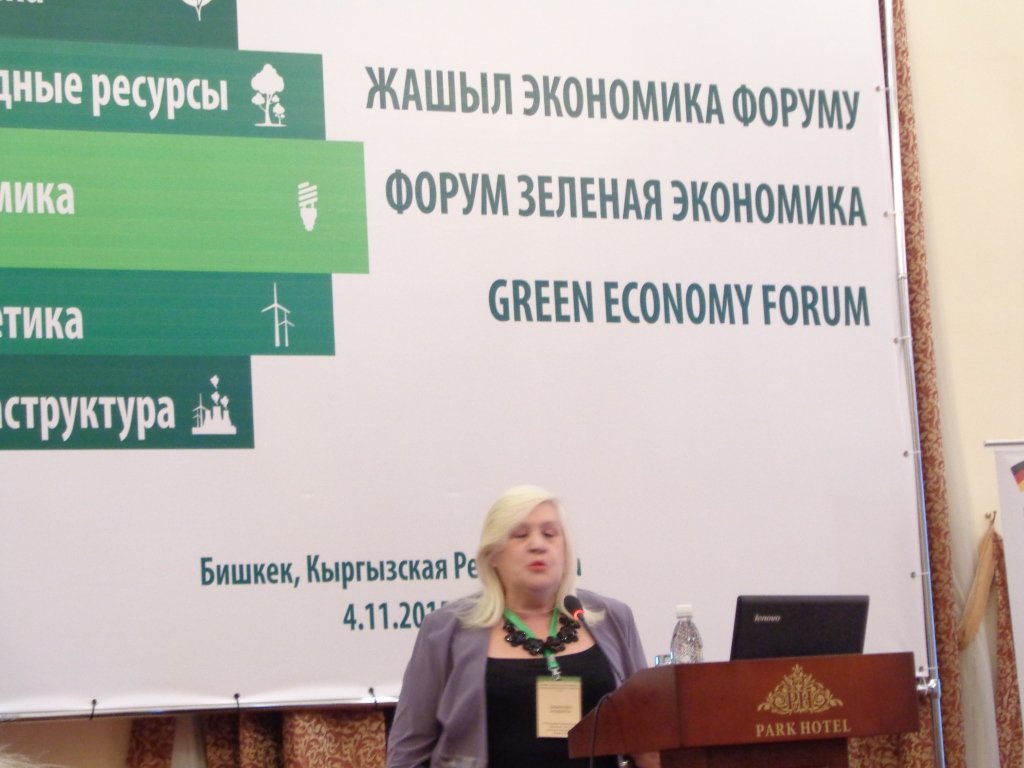 